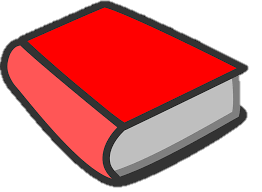 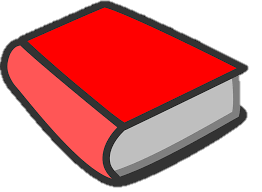 與家庭和社區合作設計的幼童讀寫能力量表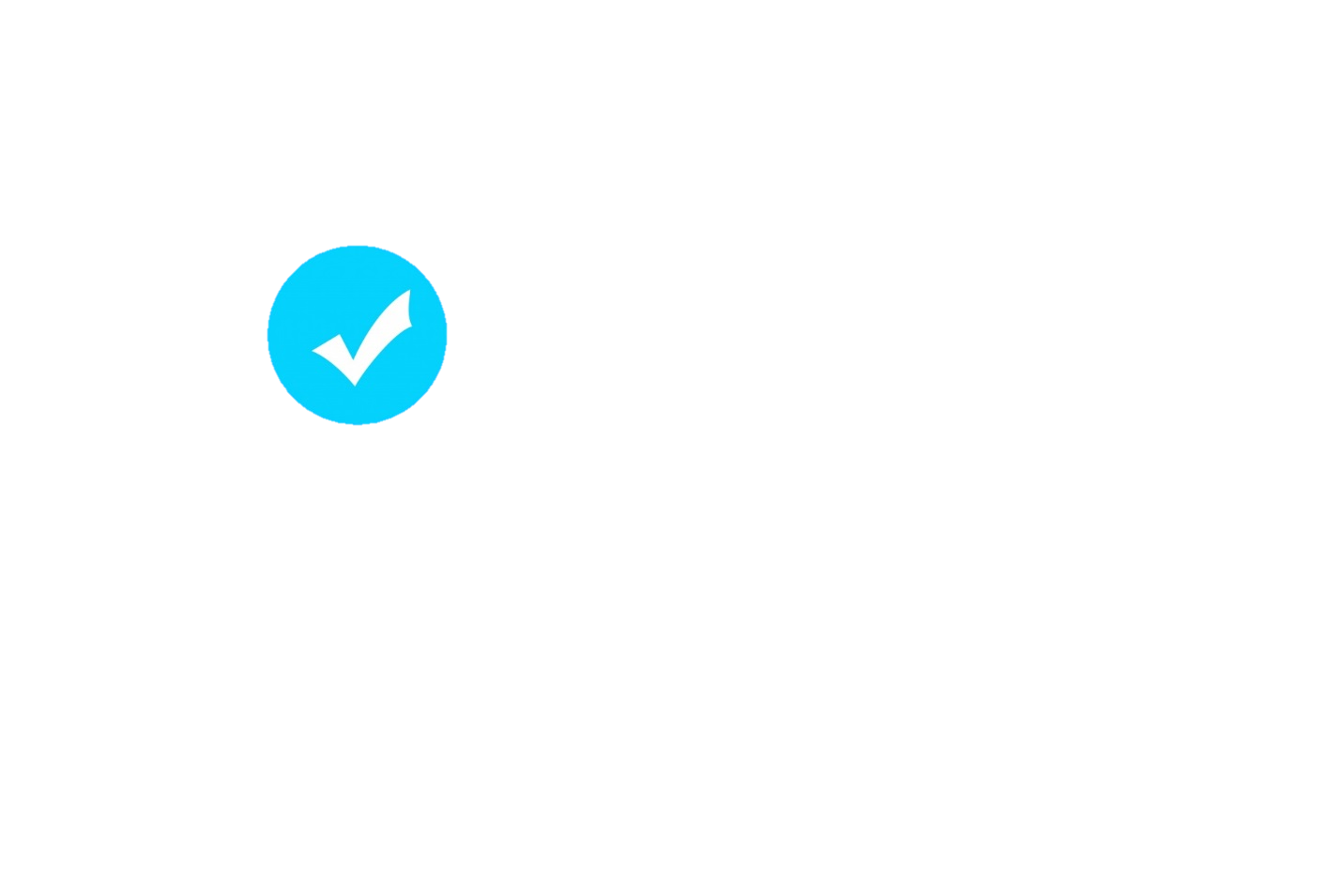 簡介「與家庭和社區合作設計的幼童讀寫能力量表」專為各個學校團隊而設，協助評估全校各個階層為家庭和社區所提供的支援，以提升幼童的讀寫能力。 各校團隊可利用這項量表工具， 評估學校目前所提供的支援措施，並檢討與家庭和社區合作時，在以下三個方面落實和有效執行支援措施的程度： 溝通、支持在家讀寫、展開策略性社區合作伙伴計畫。 這三個方面都包含一些項目，有助在評估時檢討與家長的合作程度，為有需要的幼童提供額外或密集的支援。 家中有正在學習英語的學童也得到特別的關注，以示支
援。 各校團隊利用量表評估結果及其他數據來源，將能發展一項以學校和社區為本的策略計畫，建立一個永續性的多層級支援制
度，以便與家庭合作。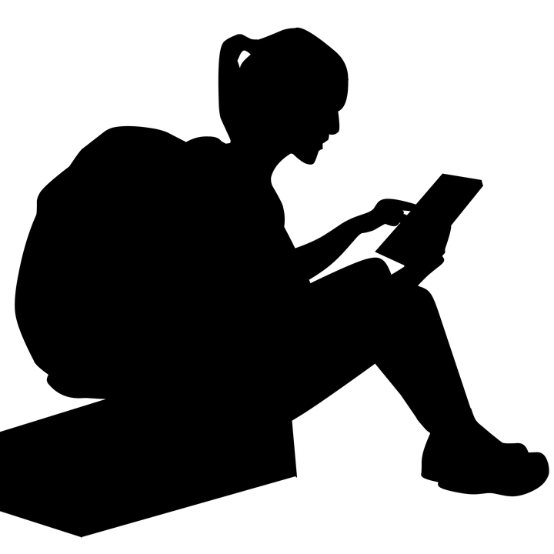 開始評估須知本量表供學童家庭成員、教師、學校行政
人員和社區伙伴共同填寫。 雖然名稱並不
重要，但我們稱此團隊為讀寫能力合作伙伴團隊 [insert link to team document]。 重要的是，這個團隊包括學童的家庭成員，他們在您的學校代表着社會不同類型的家庭，當中包括傷殘學童的家庭、需要接受額外指導學童的家庭、剛到美國定居的新移民或尚在學習英語的家庭、由祖父母或寄養父母組織的家庭，或者軍人家庭。 同樣重要的是，您的學校團隊中有教師和行政人員，積極與家庭合作，積極落實語言和讀寫的教學和支
援。每個家庭和學校工作人員向團隊提供的
觀點，對量表評估數據的正當性至關重要。量表評估過程包括分享個人經驗和想法、進行小組討論和達成共識。 團隊成員將會共同決定目前的措施是否可以改善、擴充、更改或廢除。 團隊旨在計畫一套可在全校推行的行動步驟，對多層級學生支援制度中做為合作伙伴的家庭成員提供支援。學校、社區和家庭措施此量表包含的學校、社區和家庭，其支援幼童讀寫措施都有研究基礎。措施均詳列在以下表格。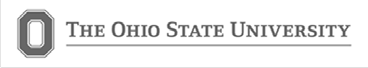 未來方向 與家庭和社區合作設計的幼童讀寫能力量表您的學校所執行的…與家庭和社區合作設計的幼童讀寫能力量表結果摘要學校名稱：日期：與家庭和社區合作設計的幼童讀寫能力量表 量表反思問題以下反思問題旨在供學校團隊使用，讓他們在考慮量表結果和決定優先任務與行動步驟時使用，以加強家庭與社區合作，共同支援幼兒讀寫和語言發展。您認為在哪些範疇取得最大成就？ 哪裡有成長和改善的空間？ 您在填寫量表時想到哪些行動步驟並認為可以落實？ 您需要什麼進一步的資料以便在成長/改善範疇內採取行動？ 您如何獲得這份資訊？ 您的後續步驟是什麼？學校和社區措施家庭措施表達對家庭和學童的積極期望。表達對學習的高度期望。鼓勵家庭在協助學習語言和讀寫上增添樂趣。使閱讀和其他讀寫能力培養活動變成愉快的體驗。支持家庭語言讀寫；融入家庭文化和興趣元素。使用家庭語言。協助家庭成員了解學童的進度。與學童的教師溝通。培養家庭成員在家中分享閱讀、語言和聽寫經驗的能力；為家庭成員在校中安排支援讀寫的角色。讀故事並與學童一起討論故事內容； 討論字母及其發音；畫圖並寫出詞語和字母。為家庭成員提供書籍及其他資源。帶學童參訪圖書館，於家中添置書籍。挑選協調員當家庭成員與學校工作人員組成團隊後，便需挑選一位協調員，該名人員必須熟悉量表評估方法，並能就量表的每項內容帶領團隊進行討論。 找出並消除阻礙因素，以便開會與取得參考資料以團隊成員作考量重點，決定團隊需要哪些資源，以便每位成員可以全面參與會議。 這些資源可以包括但不侷限於安排傳譯員、會議地點、每個人方便的時間、托育服務或交通接送。 如果需要使用傳譯服務，務必向傳譯員解釋其擔任的角色。 舉例來說：小組與個人進行交談時，傳譯員必須處於「隱形」的位置。 小組不得與傳譯員交談。 向團隊成員分發此量表將此「與家庭和社區合作設計的幼童讀寫能力量表」分發給每位團隊成員，或為成員提供便捷的途徑以查閱此份文件。協調員可依團隊成員的偏好，逐條讀出量表內容，或讓團隊成員自行審閱每項內容。量表文件的結尾載有量表內容速覽表，可做為講義發給團隊成員參考。讀出指導問題（例如：項目 1 的指導問題），將能提供更具體的措施供團隊成員思考。 讓每位成員都有時間就每項內容發表感想團隊逐條討論量表內容時，個別成員應該有機會就項目內容發表感想。他們的回應應該以過去一年的親身經歷與觀察為基礎。按照量表中的兩類評分表為學校措施評分就每項內容而言，團隊成員應該考慮兩類評分：   第一類評分的標準，就是他們對學校目前措施的品質表達觀點並分享體驗。換而言之：根據我在教室和與孩子溝通等經驗所得，學校在這方面的表現如何？  第二類評分測量有多少這些措施在校內進行。這些措施是否在全校各個教室和每個班級進行？  只在一間教室內進行？  完全沒有進行？ 與團隊成員一起討論協調員將會提供時間，讓團隊成員互相討論個別回應，並舉出自己的經驗、例證或證據來支持自己的選擇。 協調員必須注意，要讓每位團隊成員皆有機會分享各自觀點。每項論點都極其重要和必需。 鼓勵團隊成員自行做筆記，作將來會議參考之用。為每項內容決定最終評分協調員應該記錄團隊的回應，並在成員之間舉行非正式投票，選出所有團隊成員皆能接受的最終評分。 是否需要額外資料？在為每項內容評分時，如果需要額外資料作參考，團隊應該在量表上記錄相關需求，並決定如何蒐集有關資料和由誰負責蒐集資料。額外資料可從學校記錄、與家長團體或員工會面等蒐集得來（參閱本系列與家庭進行的焦點討論文件）。反思問題和計畫當量表中的各項內容完成後，學校團隊便能利用量表文件結尾的反思問題和「為與家庭和社區在學童語言和讀寫建立學校計畫」開發行動計畫。溝通溝通溝通溝通家庭成員及時獲知學童在語言/讀寫上的進度。 指導問題家庭成員是否定期獲知學童的進度？  有多頻繁？教師有是否在學年初向家庭成員分享有關以下資訊：教室語言和讀寫目標、學生進度的測量方法，以及學童相對於年級程度的語言和讀寫能力？ 家庭成員對學童目前的學習狀況和軌跡有多瞭解？  教師是否利用不同類型的有效溝通方法（電話、短訊、手寫訊息和/或電子郵件、通訊應用程式、親自開會）以分享進度？ 家庭成員是否決定了偏好的語言和合適的溝通方法？可能的證據來源就學童的語言和讀寫進度與家庭成員進行不同方式溝通的事例教室教師溝通的事例溝通日程表家庭成員和教師就教師提供的資料發表意見家庭成員及時獲知學童在語言/讀寫上的進度。 指導問題家庭成員是否定期獲知學童的進度？  有多頻繁？教師有是否在學年初向家庭成員分享有關以下資訊：教室語言和讀寫目標、學生進度的測量方法，以及學童相對於年級程度的語言和讀寫能力？ 家庭成員對學童目前的學習狀況和軌跡有多瞭解？  教師是否利用不同類型的有效溝通方法（電話、短訊、手寫訊息和/或電子郵件、通訊應用程式、親自開會）以分享進度？ 家庭成員是否決定了偏好的語言和合適的溝通方法？可能的證據來源就學童的語言和讀寫進度與家庭成員進行不同方式溝通的事例教室教師溝通的事例溝通日程表家庭成員和教師就教師提供的資料發表意見家庭成員及時獲知學童在語言/讀寫上的進度。 指導問題家庭成員是否定期獲知學童的進度？  有多頻繁？教師有是否在學年初向家庭成員分享有關以下資訊：教室語言和讀寫目標、學生進度的測量方法，以及學童相對於年級程度的語言和讀寫能力？ 家庭成員對學童目前的學習狀況和軌跡有多瞭解？  教師是否利用不同類型的有效溝通方法（電話、短訊、手寫訊息和/或電子郵件、通訊應用程式、親自開會）以分享進度？ 家庭成員是否決定了偏好的語言和合適的溝通方法？可能的證據來源就學童的語言和讀寫進度與家庭成員進行不同方式溝通的事例教室教師溝通的事例溝通日程表家庭成員和教師就教師提供的資料發表意見家庭成員及時獲知學童在語言/讀寫上的進度。 指導問題家庭成員是否定期獲知學童的進度？  有多頻繁？教師有是否在學年初向家庭成員分享有關以下資訊：教室語言和讀寫目標、學生進度的測量方法，以及學童相對於年級程度的語言和讀寫能力？ 家庭成員對學童目前的學習狀況和軌跡有多瞭解？  教師是否利用不同類型的有效溝通方法（電話、短訊、手寫訊息和/或電子郵件、通訊應用程式、親自開會）以分享進度？ 家庭成員是否決定了偏好的語言和合適的溝通方法？可能的證據來源就學童的語言和讀寫進度與家庭成員進行不同方式溝通的事例教室教師溝通的事例溝通日程表家庭成員和教師就教師提供的資料發表意見備註：備註：備註：備註：評分（在每行圈選一項）：評分（在每行圈選一項）：評分（在每行圈選一項）：評分（在每行圈選一項）：可圈可點可以接受有待改善未成氣候全校部分年級部分教室未成氣候學校人員向家庭成員表達對學童學業成績及操行的高度、積極的期望，並致力達成這些期望。指導問題教師是否告知家庭成員，期望他們可以積極投入學童的語文和讀寫發展？教師是否相信所有家庭成員都想幫助學童發展並能付諸實踐？  教師是否曾協助家庭成員理解如何向學童表達高度期望（例如運用「成長心態」話語）？教師是否與家長合作以增強他們的自信，並使他們更加瞭解如何在家中協助學童？可能的證據來源教室教師溝通的事例全校溝通的事例家庭成員和教師就自己經驗及教師對學童期望的觀感發表意見學校人員向家庭成員表達對學童學業成績及操行的高度、積極的期望，並致力達成這些期望。指導問題教師是否告知家庭成員，期望他們可以積極投入學童的語文和讀寫發展？教師是否相信所有家庭成員都想幫助學童發展並能付諸實踐？  教師是否曾協助家庭成員理解如何向學童表達高度期望（例如運用「成長心態」話語）？教師是否與家長合作以增強他們的自信，並使他們更加瞭解如何在家中協助學童？可能的證據來源教室教師溝通的事例全校溝通的事例家庭成員和教師就自己經驗及教師對學童期望的觀感發表意見學校人員向家庭成員表達對學童學業成績及操行的高度、積極的期望，並致力達成這些期望。指導問題教師是否告知家庭成員，期望他們可以積極投入學童的語文和讀寫發展？教師是否相信所有家庭成員都想幫助學童發展並能付諸實踐？  教師是否曾協助家庭成員理解如何向學童表達高度期望（例如運用「成長心態」話語）？教師是否與家長合作以增強他們的自信，並使他們更加瞭解如何在家中協助學童？可能的證據來源教室教師溝通的事例全校溝通的事例家庭成員和教師就自己經驗及教師對學童期望的觀感發表意見學校人員向家庭成員表達對學童學業成績及操行的高度、積極的期望，並致力達成這些期望。指導問題教師是否告知家庭成員，期望他們可以積極投入學童的語文和讀寫發展？教師是否相信所有家庭成員都想幫助學童發展並能付諸實踐？  教師是否曾協助家庭成員理解如何向學童表達高度期望（例如運用「成長心態」話語）？教師是否與家長合作以增強他們的自信，並使他們更加瞭解如何在家中協助學童？可能的證據來源教室教師溝通的事例全校溝通的事例家庭成員和教師就自己經驗及教師對學童期望的觀感發表意見備註：備註：備註：備註：評分（在每行圈選一項）：評分（在每行圈選一項）：評分（在每行圈選一項）：評分（在每行圈選一項）：可圈可點可以接受有待改善未成氣候全校部分年級部分教室未成氣候學校向家庭成員發出的語文和讚寫能力相關資料簡單明瞭（例如：讀寫五大範疇、各項標準、年級程度預期表現）。指導問題學校人員是否曾讓家庭成員準確明白讀寫能力的意思，讓他們瞭解在教室傳授的核心讀寫能力如何幫助學童讀寫能力的發展？學校人員在與家庭成員溝通時，是否運用圖像和簡單明瞭的用語解釋讀寫概念？教師是否練習並修正與家庭成員的溝通方法，確保所有家庭成員能夠取得、瞭解並使用這些資料？文件/訊息是否翻譯或傳譯成家庭成員的家庭語言（英語除外），並是否為他們翻譯成盲人用的點
字，或傳譯成美國手語？可能的證據來源近期向家庭成員發出的教室或全校文件個人化教育課程（IEP）通知家庭成員意見學校網站或個別班級網頁使用美國手語或其他語言溝通的記錄學校向家庭成員發出的語文和讚寫能力相關資料簡單明瞭（例如：讀寫五大範疇、各項標準、年級程度預期表現）。指導問題學校人員是否曾讓家庭成員準確明白讀寫能力的意思，讓他們瞭解在教室傳授的核心讀寫能力如何幫助學童讀寫能力的發展？學校人員在與家庭成員溝通時，是否運用圖像和簡單明瞭的用語解釋讀寫概念？教師是否練習並修正與家庭成員的溝通方法，確保所有家庭成員能夠取得、瞭解並使用這些資料？文件/訊息是否翻譯或傳譯成家庭成員的家庭語言（英語除外），並是否為他們翻譯成盲人用的點
字，或傳譯成美國手語？可能的證據來源近期向家庭成員發出的教室或全校文件個人化教育課程（IEP）通知家庭成員意見學校網站或個別班級網頁使用美國手語或其他語言溝通的記錄學校向家庭成員發出的語文和讚寫能力相關資料簡單明瞭（例如：讀寫五大範疇、各項標準、年級程度預期表現）。指導問題學校人員是否曾讓家庭成員準確明白讀寫能力的意思，讓他們瞭解在教室傳授的核心讀寫能力如何幫助學童讀寫能力的發展？學校人員在與家庭成員溝通時，是否運用圖像和簡單明瞭的用語解釋讀寫概念？教師是否練習並修正與家庭成員的溝通方法，確保所有家庭成員能夠取得、瞭解並使用這些資料？文件/訊息是否翻譯或傳譯成家庭成員的家庭語言（英語除外），並是否為他們翻譯成盲人用的點
字，或傳譯成美國手語？可能的證據來源近期向家庭成員發出的教室或全校文件個人化教育課程（IEP）通知家庭成員意見學校網站或個別班級網頁使用美國手語或其他語言溝通的記錄學校向家庭成員發出的語文和讚寫能力相關資料簡單明瞭（例如：讀寫五大範疇、各項標準、年級程度預期表現）。指導問題學校人員是否曾讓家庭成員準確明白讀寫能力的意思，讓他們瞭解在教室傳授的核心讀寫能力如何幫助學童讀寫能力的發展？學校人員在與家庭成員溝通時，是否運用圖像和簡單明瞭的用語解釋讀寫概念？教師是否練習並修正與家庭成員的溝通方法，確保所有家庭成員能夠取得、瞭解並使用這些資料？文件/訊息是否翻譯或傳譯成家庭成員的家庭語言（英語除外），並是否為他們翻譯成盲人用的點
字，或傳譯成美國手語？可能的證據來源近期向家庭成員發出的教室或全校文件個人化教育課程（IEP）通知家庭成員意見學校網站或個別班級網頁使用美國手語或其他語言溝通的記錄備註：備註：備註：備註：評分（在每行圈選一項）：評分（在每行圈選一項）：評分（在每行圈選一項）：評分（在每行圈選一項）：可圈可點可以接受有待改善未成氣候全校部分年級部分教室未成氣候就讀寫能力所進行的溝通乃雙向式。學校除了聆聽家庭成員的意見並瞭解他們，也要向家庭成員提供資訊。指導問題學校是否鼓勵員工花時間與家庭成員建立關係，聆聽家庭成員的意見並瞭解他們？學校員工是否向家庭成員提供一種以上的簡易方式，以便提供意見或提出問題（例如：簡訊、電子郵件、便箋或電話留言）？教師是否在整個學年嘗試瞭解家庭成員的文化或家庭知識及技能，並利用這些資訊為學童設計合適又有趣的讀寫課？ BLT/TBT 在制定學校計畫時是否納入家庭成員的意見，並與家庭成員分享這些計畫？教師如何聆聽和了解家庭成員，以確保家庭和學校對學童的操行和學業成績期望協調一致？可能的證據來源家庭成員和教師意見記錄全校計畫全校與家庭成員合作的措施及政策懇親會、會議或校園開放日編程（是否預留時間讓員工聆聽家庭成員意見）？ BLT 和 TBT 會議筆記就讀寫能力所進行的溝通乃雙向式。學校除了聆聽家庭成員的意見並瞭解他們，也要向家庭成員提供資訊。指導問題學校是否鼓勵員工花時間與家庭成員建立關係，聆聽家庭成員的意見並瞭解他們？學校員工是否向家庭成員提供一種以上的簡易方式，以便提供意見或提出問題（例如：簡訊、電子郵件、便箋或電話留言）？教師是否在整個學年嘗試瞭解家庭成員的文化或家庭知識及技能，並利用這些資訊為學童設計合適又有趣的讀寫課？ BLT/TBT 在制定學校計畫時是否納入家庭成員的意見，並與家庭成員分享這些計畫？教師如何聆聽和了解家庭成員，以確保家庭和學校對學童的操行和學業成績期望協調一致？可能的證據來源家庭成員和教師意見記錄全校計畫全校與家庭成員合作的措施及政策懇親會、會議或校園開放日編程（是否預留時間讓員工聆聽家庭成員意見）？ BLT 和 TBT 會議筆記就讀寫能力所進行的溝通乃雙向式。學校除了聆聽家庭成員的意見並瞭解他們，也要向家庭成員提供資訊。指導問題學校是否鼓勵員工花時間與家庭成員建立關係，聆聽家庭成員的意見並瞭解他們？學校員工是否向家庭成員提供一種以上的簡易方式，以便提供意見或提出問題（例如：簡訊、電子郵件、便箋或電話留言）？教師是否在整個學年嘗試瞭解家庭成員的文化或家庭知識及技能，並利用這些資訊為學童設計合適又有趣的讀寫課？ BLT/TBT 在制定學校計畫時是否納入家庭成員的意見，並與家庭成員分享這些計畫？教師如何聆聽和了解家庭成員，以確保家庭和學校對學童的操行和學業成績期望協調一致？可能的證據來源家庭成員和教師意見記錄全校計畫全校與家庭成員合作的措施及政策懇親會、會議或校園開放日編程（是否預留時間讓員工聆聽家庭成員意見）？ BLT 和 TBT 會議筆記就讀寫能力所進行的溝通乃雙向式。學校除了聆聽家庭成員的意見並瞭解他們，也要向家庭成員提供資訊。指導問題學校是否鼓勵員工花時間與家庭成員建立關係，聆聽家庭成員的意見並瞭解他們？學校員工是否向家庭成員提供一種以上的簡易方式，以便提供意見或提出問題（例如：簡訊、電子郵件、便箋或電話留言）？教師是否在整個學年嘗試瞭解家庭成員的文化或家庭知識及技能，並利用這些資訊為學童設計合適又有趣的讀寫課？ BLT/TBT 在制定學校計畫時是否納入家庭成員的意見，並與家庭成員分享這些計畫？教師如何聆聽和了解家庭成員，以確保家庭和學校對學童的操行和學業成績期望協調一致？可能的證據來源家庭成員和教師意見記錄全校計畫全校與家庭成員合作的措施及政策懇親會、會議或校園開放日編程（是否預留時間讓員工聆聽家庭成員意見）？ BLT 和 TBT 會議筆記備註：備註：備註：備註：評分（在每行圈選一項）：評分（在每行圈選一項）：評分（在每行圈選一項）：評分（在每行圈選一項）：可圈可點可以接受有待改善未成氣候全校部分年級部分教室未成氣候歡迎並鼓勵家庭語言並非英語的家庭成員分享他們的期望和以往與學校接觸的經驗。學校為他們提供資源和援助，方便他們就學童的語文和讀寫能力發展與學校進行溝通。校內重視語言多樣性。指導問題家庭成員在家說什麼語言？學童以什麼語言與朋友交談？  學校是否曾向家庭成員詢問他們偏好的溝通方式？正在學習英語的家庭成員是否感覺獲得歡迎和重視？  學校社群是否認為他們對語言多樣性作出貢獻？學校是否具備相關規則，在與家長開會時提供傳譯員和譯者，避免要求同學和兄弟姊妹負責傳譯？  教師和家庭成員是否認為翻譯/傳譯服務有用？  傳譯員是否具備 IEP 會議所需的特殊教育知識？英語程度有限的家庭成員是否瞭解並能取得學校使用的線上流程、通訊方式和資源？ 本地學校制度有沒有意願協助移民或難民背景的家長熟悉體制、學校及其員工？學校是否為正在學習英語的人士提供英語學習計畫？學校員工是否認真反思學童家庭成員背景的多樣性？  學校是否善用具備雙語能力的員工？學校員工是否明白並向家庭成員分享第二語言發展步驟？ 學校員工如何加深了解不同的語言/文化/少數群體觀點？學校有否採納和派發以學童居家語文寫成的書籍？仍在學習英語的家庭成員可否參加家長互助小組？可能證據來源本校內家庭成員的居家語言紀錄經採用翻譯和傳譯服務紀錄有關「全校與家庭成員合作的措施及政策」之描述（例如：家庭讀寫能力培養計畫、雙語活動、安排家長或社區義工以多種語言錄製故事）有關語言多樣性如何影響讀寫能力發展的員工會議筆記 家庭語言非英語的家庭成員意見歡迎並鼓勵家庭語言並非英語的家庭成員分享他們的期望和以往與學校接觸的經驗。學校為他們提供資源和援助，方便他們就學童的語文和讀寫能力發展與學校進行溝通。校內重視語言多樣性。指導問題家庭成員在家說什麼語言？學童以什麼語言與朋友交談？  學校是否曾向家庭成員詢問他們偏好的溝通方式？正在學習英語的家庭成員是否感覺獲得歡迎和重視？  學校社群是否認為他們對語言多樣性作出貢獻？學校是否具備相關規則，在與家長開會時提供傳譯員和譯者，避免要求同學和兄弟姊妹負責傳譯？  教師和家庭成員是否認為翻譯/傳譯服務有用？  傳譯員是否具備 IEP 會議所需的特殊教育知識？英語程度有限的家庭成員是否瞭解並能取得學校使用的線上流程、通訊方式和資源？ 本地學校制度有沒有意願協助移民或難民背景的家長熟悉體制、學校及其員工？學校是否為正在學習英語的人士提供英語學習計畫？學校員工是否認真反思學童家庭成員背景的多樣性？  學校是否善用具備雙語能力的員工？學校員工是否明白並向家庭成員分享第二語言發展步驟？ 學校員工如何加深了解不同的語言/文化/少數群體觀點？學校有否採納和派發以學童居家語文寫成的書籍？仍在學習英語的家庭成員可否參加家長互助小組？可能證據來源本校內家庭成員的居家語言紀錄經採用翻譯和傳譯服務紀錄有關「全校與家庭成員合作的措施及政策」之描述（例如：家庭讀寫能力培養計畫、雙語活動、安排家長或社區義工以多種語言錄製故事）有關語言多樣性如何影響讀寫能力發展的員工會議筆記 家庭語言非英語的家庭成員意見歡迎並鼓勵家庭語言並非英語的家庭成員分享他們的期望和以往與學校接觸的經驗。學校為他們提供資源和援助，方便他們就學童的語文和讀寫能力發展與學校進行溝通。校內重視語言多樣性。指導問題家庭成員在家說什麼語言？學童以什麼語言與朋友交談？  學校是否曾向家庭成員詢問他們偏好的溝通方式？正在學習英語的家庭成員是否感覺獲得歡迎和重視？  學校社群是否認為他們對語言多樣性作出貢獻？學校是否具備相關規則，在與家長開會時提供傳譯員和譯者，避免要求同學和兄弟姊妹負責傳譯？  教師和家庭成員是否認為翻譯/傳譯服務有用？  傳譯員是否具備 IEP 會議所需的特殊教育知識？英語程度有限的家庭成員是否瞭解並能取得學校使用的線上流程、通訊方式和資源？ 本地學校制度有沒有意願協助移民或難民背景的家長熟悉體制、學校及其員工？學校是否為正在學習英語的人士提供英語學習計畫？學校員工是否認真反思學童家庭成員背景的多樣性？  學校是否善用具備雙語能力的員工？學校員工是否明白並向家庭成員分享第二語言發展步驟？ 學校員工如何加深了解不同的語言/文化/少數群體觀點？學校有否採納和派發以學童居家語文寫成的書籍？仍在學習英語的家庭成員可否參加家長互助小組？可能證據來源本校內家庭成員的居家語言紀錄經採用翻譯和傳譯服務紀錄有關「全校與家庭成員合作的措施及政策」之描述（例如：家庭讀寫能力培養計畫、雙語活動、安排家長或社區義工以多種語言錄製故事）有關語言多樣性如何影響讀寫能力發展的員工會議筆記 家庭語言非英語的家庭成員意見歡迎並鼓勵家庭語言並非英語的家庭成員分享他們的期望和以往與學校接觸的經驗。學校為他們提供資源和援助，方便他們就學童的語文和讀寫能力發展與學校進行溝通。校內重視語言多樣性。指導問題家庭成員在家說什麼語言？學童以什麼語言與朋友交談？  學校是否曾向家庭成員詢問他們偏好的溝通方式？正在學習英語的家庭成員是否感覺獲得歡迎和重視？  學校社群是否認為他們對語言多樣性作出貢獻？學校是否具備相關規則，在與家長開會時提供傳譯員和譯者，避免要求同學和兄弟姊妹負責傳譯？  教師和家庭成員是否認為翻譯/傳譯服務有用？  傳譯員是否具備 IEP 會議所需的特殊教育知識？英語程度有限的家庭成員是否瞭解並能取得學校使用的線上流程、通訊方式和資源？ 本地學校制度有沒有意願協助移民或難民背景的家長熟悉體制、學校及其員工？學校是否為正在學習英語的人士提供英語學習計畫？學校員工是否認真反思學童家庭成員背景的多樣性？  學校是否善用具備雙語能力的員工？學校員工是否明白並向家庭成員分享第二語言發展步驟？ 學校員工如何加深了解不同的語言/文化/少數群體觀點？學校有否採納和派發以學童居家語文寫成的書籍？仍在學習英語的家庭成員可否參加家長互助小組？可能證據來源本校內家庭成員的居家語言紀錄經採用翻譯和傳譯服務紀錄有關「全校與家庭成員合作的措施及政策」之描述（例如：家庭讀寫能力培養計畫、雙語活動、安排家長或社區義工以多種語言錄製故事）有關語言多樣性如何影響讀寫能力發展的員工會議筆記 家庭語言非英語的家庭成員意見備註：備註：備註：備註：評分（在每行圈選一項）：評分（在每行圈選一項）：評分（在每行圈選一項）：評分（在每行圈選一項）：可圈可點可以接受有待改善未成氣候全校部分年級部分教室未成氣候當學童在閱讀技能發展（II 級）需要額外支援時，家庭成員得到學校針對學童實施介入計畫，並與校方進行更頻繁的溝通（每兩星期一次、每月一次等） 以了解學童進度。家庭成員有機會向學校發表意見，就學童接受的學習計畫做決定。指導問題家庭成員如何知道各項重要額外教學支援（例如：S.M.A.R.T. 目標、「閱讀大想法」、監督學童進度的新方法，以及可以如何在家提升學童的讀寫能力）？獲得額外教學支援的學生，其家庭成員是否滿意和學校的溝通頻繁程度及學校提供的支援？被視為需要額外語文和讀寫支援的學童家庭成員，在規畫和決策學童學習上的投入程度如何？所有家庭成員（包括正在學習英語的家庭成員）是否知道學校提供額外支援？  家庭成員有沒有途徑為學童索取這些支援？可能的證據來源全校計畫全校與家庭成員合作的措施及政策與家庭成員會面的筆記家庭成員和教師有關自己經驗的意見當學童在閱讀技能發展（II 級）需要額外支援時，家庭成員得到學校針對學童實施介入計畫，並與校方進行更頻繁的溝通（每兩星期一次、每月一次等） 以了解學童進度。家庭成員有機會向學校發表意見，就學童接受的學習計畫做決定。指導問題家庭成員如何知道各項重要額外教學支援（例如：S.M.A.R.T. 目標、「閱讀大想法」、監督學童進度的新方法，以及可以如何在家提升學童的讀寫能力）？獲得額外教學支援的學生，其家庭成員是否滿意和學校的溝通頻繁程度及學校提供的支援？被視為需要額外語文和讀寫支援的學童家庭成員，在規畫和決策學童學習上的投入程度如何？所有家庭成員（包括正在學習英語的家庭成員）是否知道學校提供額外支援？  家庭成員有沒有途徑為學童索取這些支援？可能的證據來源全校計畫全校與家庭成員合作的措施及政策與家庭成員會面的筆記家庭成員和教師有關自己經驗的意見當學童在閱讀技能發展（II 級）需要額外支援時，家庭成員得到學校針對學童實施介入計畫，並與校方進行更頻繁的溝通（每兩星期一次、每月一次等） 以了解學童進度。家庭成員有機會向學校發表意見，就學童接受的學習計畫做決定。指導問題家庭成員如何知道各項重要額外教學支援（例如：S.M.A.R.T. 目標、「閱讀大想法」、監督學童進度的新方法，以及可以如何在家提升學童的讀寫能力）？獲得額外教學支援的學生，其家庭成員是否滿意和學校的溝通頻繁程度及學校提供的支援？被視為需要額外語文和讀寫支援的學童家庭成員，在規畫和決策學童學習上的投入程度如何？所有家庭成員（包括正在學習英語的家庭成員）是否知道學校提供額外支援？  家庭成員有沒有途徑為學童索取這些支援？可能的證據來源全校計畫全校與家庭成員合作的措施及政策與家庭成員會面的筆記家庭成員和教師有關自己經驗的意見當學童在閱讀技能發展（II 級）需要額外支援時，家庭成員得到學校針對學童實施介入計畫，並與校方進行更頻繁的溝通（每兩星期一次、每月一次等） 以了解學童進度。家庭成員有機會向學校發表意見，就學童接受的學習計畫做決定。指導問題家庭成員如何知道各項重要額外教學支援（例如：S.M.A.R.T. 目標、「閱讀大想法」、監督學童進度的新方法，以及可以如何在家提升學童的讀寫能力）？獲得額外教學支援的學生，其家庭成員是否滿意和學校的溝通頻繁程度及學校提供的支援？被視為需要額外語文和讀寫支援的學童家庭成員，在規畫和決策學童學習上的投入程度如何？所有家庭成員（包括正在學習英語的家庭成員）是否知道學校提供額外支援？  家庭成員有沒有途徑為學童索取這些支援？可能的證據來源全校計畫全校與家庭成員合作的措施及政策與家庭成員會面的筆記家庭成員和教師有關自己經驗的意見備註：備註：備註：備註：評分（在每行圈選一項）：評分（在每行圈選一項）：評分（在每行圈選一項）：評分（在每行圈選一項）：可圈可點可以接受有待改善未成氣候全校部分年級部分教室未成氣候當學童被視為需要密集閱讀（III 級），家庭成員得到學校針對學童所實施介入計畫（如 IEP），並與校方進行更頻繁的溝通（每兩星期一次、每月一次等） 以了解學童進度。家庭成員有機會向學校發表意見，就學童接受的學習計畫做決定。指導問題需要密集閱讀的學童，其家庭成員在為學童規畫和決策時的投入程度如何？ 支援學童的團隊是否與家長/看護者合作？  家庭成員是否覺得學校的行政程序過於繁瑣？  學校團隊是否積極協助家庭成員參加會議和獲取資訊，讓他們樂於參與其中？評估流程是否包括找出被認為是阻礙家庭成員參與校政的因素？ 家庭成員是否認為學校提供優質的介入措施，以滿足學童的需要？ 傳譯員是否具備 IEP 會議所需要的特殊教育知識？可能的證據來源家庭成員意見 全校計畫與家庭成員合作的措施及政策（為接受密集支援之學童而設）的描述當學童被視為需要密集閱讀（III 級），家庭成員得到學校針對學童所實施介入計畫（如 IEP），並與校方進行更頻繁的溝通（每兩星期一次、每月一次等） 以了解學童進度。家庭成員有機會向學校發表意見，就學童接受的學習計畫做決定。指導問題需要密集閱讀的學童，其家庭成員在為學童規畫和決策時的投入程度如何？ 支援學童的團隊是否與家長/看護者合作？  家庭成員是否覺得學校的行政程序過於繁瑣？  學校團隊是否積極協助家庭成員參加會議和獲取資訊，讓他們樂於參與其中？評估流程是否包括找出被認為是阻礙家庭成員參與校政的因素？ 家庭成員是否認為學校提供優質的介入措施，以滿足學童的需要？ 傳譯員是否具備 IEP 會議所需要的特殊教育知識？可能的證據來源家庭成員意見 全校計畫與家庭成員合作的措施及政策（為接受密集支援之學童而設）的描述當學童被視為需要密集閱讀（III 級），家庭成員得到學校針對學童所實施介入計畫（如 IEP），並與校方進行更頻繁的溝通（每兩星期一次、每月一次等） 以了解學童進度。家庭成員有機會向學校發表意見，就學童接受的學習計畫做決定。指導問題需要密集閱讀的學童，其家庭成員在為學童規畫和決策時的投入程度如何？ 支援學童的團隊是否與家長/看護者合作？  家庭成員是否覺得學校的行政程序過於繁瑣？  學校團隊是否積極協助家庭成員參加會議和獲取資訊，讓他們樂於參與其中？評估流程是否包括找出被認為是阻礙家庭成員參與校政的因素？ 家庭成員是否認為學校提供優質的介入措施，以滿足學童的需要？ 傳譯員是否具備 IEP 會議所需要的特殊教育知識？可能的證據來源家庭成員意見 全校計畫與家庭成員合作的措施及政策（為接受密集支援之學童而設）的描述當學童被視為需要密集閱讀（III 級），家庭成員得到學校針對學童所實施介入計畫（如 IEP），並與校方進行更頻繁的溝通（每兩星期一次、每月一次等） 以了解學童進度。家庭成員有機會向學校發表意見，就學童接受的學習計畫做決定。指導問題需要密集閱讀的學童，其家庭成員在為學童規畫和決策時的投入程度如何？ 支援學童的團隊是否與家長/看護者合作？  家庭成員是否覺得學校的行政程序過於繁瑣？  學校團隊是否積極協助家庭成員參加會議和獲取資訊，讓他們樂於參與其中？評估流程是否包括找出被認為是阻礙家庭成員參與校政的因素？ 家庭成員是否認為學校提供優質的介入措施，以滿足學童的需要？ 傳譯員是否具備 IEP 會議所需要的特殊教育知識？可能的證據來源家庭成員意見 全校計畫與家庭成員合作的措施及政策（為接受密集支援之學童而設）的描述備註：備註：備註：備註：評分（在每行圈選一項）：評分（在每行圈選一項）：評分（在每行圈選一項）：評分（在每行圈選一項）：可圈可點可以接受有待改善未成氣候全校部分年級部分教室未成氣候在家支援幼童語言和讀寫能力在家支援幼童語言和讀寫能力在家支援幼童語言和讀寫能力在家支援幼童語言和讀寫能力提供家庭成員可在家中實踐的讀寫能力培育措施。 指導問題學校如何推廣多元化的在家讀寫能力培育措施（例如：閱讀、寫作、會話、繪圖）？ 學校作出什麼順應和調整的措施，讓所有家庭成員能在自己的時間、知識和能力範圍內支持學童的讀寫能力發展？教師是否向家庭成員分享想法，告知他們在日常生活建立讀寫能力的方法？教師是否親身或透過影片、印刷品及其他媒介向家庭成員提供讀寫能力五大範疇的支援措施？  家庭成員有沒有機會嘗試實踐這些措施？  教師是否針對不同發展階段，設計不同形式的讀寫資料（例如：印刷品、影片、應用程式、親身傳授技能）、支援和針對所有家庭成員的鼓勵措施？ 學校是否支持/鼓勵教師在學校聚會/會議上抽出時間，向家庭成員分享和傳授有趣而簡單的讀寫活動？有關讀寫習慣的訊息是否淺顯易懂—易於理解並切合家庭成員的需要？可能的證據來源教師提供在家採用的樣版活動家庭成員和教師的意見學校人員向家庭成員分享提升讀寫能力措施的事例（影片、會面等）全校計畫直接支持以家庭語言來讀寫的學校活動、會議、網上資源等描述提供家庭成員可在家中實踐的讀寫能力培育措施。 指導問題學校如何推廣多元化的在家讀寫能力培育措施（例如：閱讀、寫作、會話、繪圖）？ 學校作出什麼順應和調整的措施，讓所有家庭成員能在自己的時間、知識和能力範圍內支持學童的讀寫能力發展？教師是否向家庭成員分享想法，告知他們在日常生活建立讀寫能力的方法？教師是否親身或透過影片、印刷品及其他媒介向家庭成員提供讀寫能力五大範疇的支援措施？  家庭成員有沒有機會嘗試實踐這些措施？  教師是否針對不同發展階段，設計不同形式的讀寫資料（例如：印刷品、影片、應用程式、親身傳授技能）、支援和針對所有家庭成員的鼓勵措施？ 學校是否支持/鼓勵教師在學校聚會/會議上抽出時間，向家庭成員分享和傳授有趣而簡單的讀寫活動？有關讀寫習慣的訊息是否淺顯易懂—易於理解並切合家庭成員的需要？可能的證據來源教師提供在家採用的樣版活動家庭成員和教師的意見學校人員向家庭成員分享提升讀寫能力措施的事例（影片、會面等）全校計畫直接支持以家庭語言來讀寫的學校活動、會議、網上資源等描述提供家庭成員可在家中實踐的讀寫能力培育措施。 指導問題學校如何推廣多元化的在家讀寫能力培育措施（例如：閱讀、寫作、會話、繪圖）？ 學校作出什麼順應和調整的措施，讓所有家庭成員能在自己的時間、知識和能力範圍內支持學童的讀寫能力發展？教師是否向家庭成員分享想法，告知他們在日常生活建立讀寫能力的方法？教師是否親身或透過影片、印刷品及其他媒介向家庭成員提供讀寫能力五大範疇的支援措施？  家庭成員有沒有機會嘗試實踐這些措施？  教師是否針對不同發展階段，設計不同形式的讀寫資料（例如：印刷品、影片、應用程式、親身傳授技能）、支援和針對所有家庭成員的鼓勵措施？ 學校是否支持/鼓勵教師在學校聚會/會議上抽出時間，向家庭成員分享和傳授有趣而簡單的讀寫活動？有關讀寫習慣的訊息是否淺顯易懂—易於理解並切合家庭成員的需要？可能的證據來源教師提供在家採用的樣版活動家庭成員和教師的意見學校人員向家庭成員分享提升讀寫能力措施的事例（影片、會面等）全校計畫直接支持以家庭語言來讀寫的學校活動、會議、網上資源等描述提供家庭成員可在家中實踐的讀寫能力培育措施。 指導問題學校如何推廣多元化的在家讀寫能力培育措施（例如：閱讀、寫作、會話、繪圖）？ 學校作出什麼順應和調整的措施，讓所有家庭成員能在自己的時間、知識和能力範圍內支持學童的讀寫能力發展？教師是否向家庭成員分享想法，告知他們在日常生活建立讀寫能力的方法？教師是否親身或透過影片、印刷品及其他媒介向家庭成員提供讀寫能力五大範疇的支援措施？  家庭成員有沒有機會嘗試實踐這些措施？  教師是否針對不同發展階段，設計不同形式的讀寫資料（例如：印刷品、影片、應用程式、親身傳授技能）、支援和針對所有家庭成員的鼓勵措施？ 學校是否支持/鼓勵教師在學校聚會/會議上抽出時間，向家庭成員分享和傳授有趣而簡單的讀寫活動？有關讀寫習慣的訊息是否淺顯易懂—易於理解並切合家庭成員的需要？可能的證據來源教師提供在家採用的樣版活動家庭成員和教師的意見學校人員向家庭成員分享提升讀寫能力措施的事例（影片、會面等）全校計畫直接支持以家庭語言來讀寫的學校活動、會議、網上資源等描述備註：備註：備註：備註：評分（在每行圈選一項）：評分（在每行圈選一項）：評分（在每行圈選一項）：評分（在每行圈選一項）：可圈可點可以接受有待改善未成氣候全校部分年級部分教室未成氣候功課活動適合家庭成員和學童一同愉快進行，簡短易做，所涉及的內容都是已在教室涵蓋的範圍，並且能融入家庭日常生活中。指導問題功課活動有趣和有吸引力嗎？ 除了每日讀本外，學校員工還認可哪些在家讀寫能力訓練？由於課後活動、家務、晚飯、兄弟姊妹玩耍時間編排緊湊，進行功課活動是否很倉促？功課作為校內讀寫活動的延伸是否具於意義？ 家庭成員是否可以選擇在家進行哪些活動？ 家庭成員在功課活動中所擔任的角色是否明確？  學校是否要求家庭成員向學童提供讀寫活動說明？  是否要求他們負責監督活動？  是否要求他們對讀寫活動表現給予回應？  是否要求他們聆聽讀寫表現？  是否要求他們帶活動？學校是否曾詢問家庭成員和學童進行讀寫能力活動的情況？學校是否就功課活動給予家庭成員意見？  教師是否在聽取意見後改善功課活動的內容？家庭成員是否自行決定花多少時間進行學校發出的功課活動？教師如何確保功課活動不會造成家長/看護者與學童之間的衝突？教師是否能確保學童在家長不參與功課活動的情況下，不會受到處分或需為此負責？可能的證據來源教師發出的功課活動/作業樣本家庭成員意見教師感想全校有關「功課」的政策功課活動有助學生讀寫能力進度的證據功課活動適合家庭成員和學童一同愉快進行，簡短易做，所涉及的內容都是已在教室涵蓋的範圍，並且能融入家庭日常生活中。指導問題功課活動有趣和有吸引力嗎？ 除了每日讀本外，學校員工還認可哪些在家讀寫能力訓練？由於課後活動、家務、晚飯、兄弟姊妹玩耍時間編排緊湊，進行功課活動是否很倉促？功課作為校內讀寫活動的延伸是否具於意義？ 家庭成員是否可以選擇在家進行哪些活動？ 家庭成員在功課活動中所擔任的角色是否明確？  學校是否要求家庭成員向學童提供讀寫活動說明？  是否要求他們負責監督活動？  是否要求他們對讀寫活動表現給予回應？  是否要求他們聆聽讀寫表現？  是否要求他們帶活動？學校是否曾詢問家庭成員和學童進行讀寫能力活動的情況？學校是否就功課活動給予家庭成員意見？  教師是否在聽取意見後改善功課活動的內容？家庭成員是否自行決定花多少時間進行學校發出的功課活動？教師如何確保功課活動不會造成家長/看護者與學童之間的衝突？教師是否能確保學童在家長不參與功課活動的情況下，不會受到處分或需為此負責？可能的證據來源教師發出的功課活動/作業樣本家庭成員意見教師感想全校有關「功課」的政策功課活動有助學生讀寫能力進度的證據功課活動適合家庭成員和學童一同愉快進行，簡短易做，所涉及的內容都是已在教室涵蓋的範圍，並且能融入家庭日常生活中。指導問題功課活動有趣和有吸引力嗎？ 除了每日讀本外，學校員工還認可哪些在家讀寫能力訓練？由於課後活動、家務、晚飯、兄弟姊妹玩耍時間編排緊湊，進行功課活動是否很倉促？功課作為校內讀寫活動的延伸是否具於意義？ 家庭成員是否可以選擇在家進行哪些活動？ 家庭成員在功課活動中所擔任的角色是否明確？  學校是否要求家庭成員向學童提供讀寫活動說明？  是否要求他們負責監督活動？  是否要求他們對讀寫活動表現給予回應？  是否要求他們聆聽讀寫表現？  是否要求他們帶活動？學校是否曾詢問家庭成員和學童進行讀寫能力活動的情況？學校是否就功課活動給予家庭成員意見？  教師是否在聽取意見後改善功課活動的內容？家庭成員是否自行決定花多少時間進行學校發出的功課活動？教師如何確保功課活動不會造成家長/看護者與學童之間的衝突？教師是否能確保學童在家長不參與功課活動的情況下，不會受到處分或需為此負責？可能的證據來源教師發出的功課活動/作業樣本家庭成員意見教師感想全校有關「功課」的政策功課活動有助學生讀寫能力進度的證據功課活動適合家庭成員和學童一同愉快進行，簡短易做，所涉及的內容都是已在教室涵蓋的範圍，並且能融入家庭日常生活中。指導問題功課活動有趣和有吸引力嗎？ 除了每日讀本外，學校員工還認可哪些在家讀寫能力訓練？由於課後活動、家務、晚飯、兄弟姊妹玩耍時間編排緊湊，進行功課活動是否很倉促？功課作為校內讀寫活動的延伸是否具於意義？ 家庭成員是否可以選擇在家進行哪些活動？ 家庭成員在功課活動中所擔任的角色是否明確？  學校是否要求家庭成員向學童提供讀寫活動說明？  是否要求他們負責監督活動？  是否要求他們對讀寫活動表現給予回應？  是否要求他們聆聽讀寫表現？  是否要求他們帶活動？學校是否曾詢問家庭成員和學童進行讀寫能力活動的情況？學校是否就功課活動給予家庭成員意見？  教師是否在聽取意見後改善功課活動的內容？家庭成員是否自行決定花多少時間進行學校發出的功課活動？教師如何確保功課活動不會造成家長/看護者與學童之間的衝突？教師是否能確保學童在家長不參與功課活動的情況下，不會受到處分或需為此負責？可能的證據來源教師發出的功課活動/作業樣本家庭成員意見教師感想全校有關「功課」的政策功課活動有助學生讀寫能力進度的證據備註：備註：備註：備註：評分（在每行圈選一項）：評分（在每行圈選一項）：評分（在每行圈選一項）：評分（在每行圈選一項）：可圈可點可以接受有待改善未成氣候全校部分年級部分教室未成氣候學校致力確保每位學童能在家中取得書本、文具及其他資源，以便他們進行讀寫訓練，鼓勵他們在日常生活中定期舉行提升讀寫能力的活動。 指導問題學校如何知道家庭成員在家擁有並懂得如何利用書籍？全校制度是否確保所有學童的家庭成員每天皆能取得書籍和文具，以供在家使用？  提供學童使用的書籍是否符合他們所表明的興趣和文化？教師在對家庭成員分享和示範網路上教育語言及讀寫資源時，是否使用了他們的家庭語言？  全校有沒有資源和活動可以在網上分享給家庭成員？可能的證據來源教師和家長體驗提供家庭成員的書籍及其他資源記錄學校與社區機構合作，向社區內各個家庭提供書籍及其他讀寫相關材料當地圖書館有關家庭成員使用圖書館資源的匯報學校致力確保每位學童能在家中取得書本、文具及其他資源，以便他們進行讀寫訓練，鼓勵他們在日常生活中定期舉行提升讀寫能力的活動。 指導問題學校如何知道家庭成員在家擁有並懂得如何利用書籍？全校制度是否確保所有學童的家庭成員每天皆能取得書籍和文具，以供在家使用？  提供學童使用的書籍是否符合他們所表明的興趣和文化？教師在對家庭成員分享和示範網路上教育語言及讀寫資源時，是否使用了他們的家庭語言？  全校有沒有資源和活動可以在網上分享給家庭成員？可能的證據來源教師和家長體驗提供家庭成員的書籍及其他資源記錄學校與社區機構合作，向社區內各個家庭提供書籍及其他讀寫相關材料當地圖書館有關家庭成員使用圖書館資源的匯報學校致力確保每位學童能在家中取得書本、文具及其他資源，以便他們進行讀寫訓練，鼓勵他們在日常生活中定期舉行提升讀寫能力的活動。 指導問題學校如何知道家庭成員在家擁有並懂得如何利用書籍？全校制度是否確保所有學童的家庭成員每天皆能取得書籍和文具，以供在家使用？  提供學童使用的書籍是否符合他們所表明的興趣和文化？教師在對家庭成員分享和示範網路上教育語言及讀寫資源時，是否使用了他們的家庭語言？  全校有沒有資源和活動可以在網上分享給家庭成員？可能的證據來源教師和家長體驗提供家庭成員的書籍及其他資源記錄學校與社區機構合作，向社區內各個家庭提供書籍及其他讀寫相關材料當地圖書館有關家庭成員使用圖書館資源的匯報學校致力確保每位學童能在家中取得書本、文具及其他資源，以便他們進行讀寫訓練，鼓勵他們在日常生活中定期舉行提升讀寫能力的活動。 指導問題學校如何知道家庭成員在家擁有並懂得如何利用書籍？全校制度是否確保所有學童的家庭成員每天皆能取得書籍和文具，以供在家使用？  提供學童使用的書籍是否符合他們所表明的興趣和文化？教師在對家庭成員分享和示範網路上教育語言及讀寫資源時，是否使用了他們的家庭語言？  全校有沒有資源和活動可以在網上分享給家庭成員？可能的證據來源教師和家長體驗提供家庭成員的書籍及其他資源記錄學校與社區機構合作，向社區內各個家庭提供書籍及其他讀寫相關材料當地圖書館有關家庭成員使用圖書館資源的匯報備註：備註：備註：備註：評分（在每行圈選一項）：評分（在每行圈選一項）：評分（在每行圈選一項）：評分（在每行圈選一項）：可圈可點可以接受有待改善未成氣候全校部分年級部分教室未成氣候當學童被視為需要接受讀寫相關額外指導（II 級）時，學校向家庭成員提供意見，建議他們可以如何在家支援讀寫能力訓練，以配合學校為學童制定的讀寫計畫。家庭成員在家嘗試新方法落實讀寫計畫，同時參與發展該計畫，並就計畫內容提供意見。指導問題學校如何通知家庭成員在額外支援上有什麼選擇？  英語程度有限的家庭成員是否跟傳譯員或學校職員/雙語助理聯繫？學校是否讓家庭成員在家嘗試各種簡單有趣的方法，依學童的學習需求量身訂做讀寫活動？學校是否從家庭成員那裡了解學童較易接受哪些介入措施？可能的證據來源II 級政策家庭成員意見教師計畫樣本當學童被視為需要接受讀寫相關額外指導（II 級）時，學校向家庭成員提供意見，建議他們可以如何在家支援讀寫能力訓練，以配合學校為學童制定的讀寫計畫。家庭成員在家嘗試新方法落實讀寫計畫，同時參與發展該計畫，並就計畫內容提供意見。指導問題學校如何通知家庭成員在額外支援上有什麼選擇？  英語程度有限的家庭成員是否跟傳譯員或學校職員/雙語助理聯繫？學校是否讓家庭成員在家嘗試各種簡單有趣的方法，依學童的學習需求量身訂做讀寫活動？學校是否從家庭成員那裡了解學童較易接受哪些介入措施？可能的證據來源II 級政策家庭成員意見教師計畫樣本當學童被視為需要接受讀寫相關額外指導（II 級）時，學校向家庭成員提供意見，建議他們可以如何在家支援讀寫能力訓練，以配合學校為學童制定的讀寫計畫。家庭成員在家嘗試新方法落實讀寫計畫，同時參與發展該計畫，並就計畫內容提供意見。指導問題學校如何通知家庭成員在額外支援上有什麼選擇？  英語程度有限的家庭成員是否跟傳譯員或學校職員/雙語助理聯繫？學校是否讓家庭成員在家嘗試各種簡單有趣的方法，依學童的學習需求量身訂做讀寫活動？學校是否從家庭成員那裡了解學童較易接受哪些介入措施？可能的證據來源II 級政策家庭成員意見教師計畫樣本當學童被視為需要接受讀寫相關額外指導（II 級）時，學校向家庭成員提供意見，建議他們可以如何在家支援讀寫能力訓練，以配合學校為學童制定的讀寫計畫。家庭成員在家嘗試新方法落實讀寫計畫，同時參與發展該計畫，並就計畫內容提供意見。指導問題學校如何通知家庭成員在額外支援上有什麼選擇？  英語程度有限的家庭成員是否跟傳譯員或學校職員/雙語助理聯繫？學校是否讓家庭成員在家嘗試各種簡單有趣的方法，依學童的學習需求量身訂做讀寫活動？學校是否從家庭成員那裡了解學童較易接受哪些介入措施？可能的證據來源II 級政策家庭成員意見教師計畫樣本備註：備註：備註：備註：評分（在每行圈選一項）：評分（在每行圈選一項）：評分（在每行圈選一項）：評分（在每行圈選一項）：可圈可點可以接受有待改善未成氣候全校部分年級部分教室未成氣候當學童被視為需要接受讀寫相關額外指導（III 級）時，學校向家庭成員提供意見，建議他們可以如何在家支援讀寫能力訓練，以配合學校為學童制定的讀寫計畫。家庭成員在家嘗試新方法落實讀寫計畫，同時參與發展該計畫，並就計畫內容提供意見。指導問題家庭成員在校內 IEP 會議的體驗如何？  他們是否覺得學校的讀寫能力培訓專員為他們提供支援、給予希望並提供意見？學校是否向家長/看護者提供社區資源和網路資源，以支援學童的特定讀寫需求？學校是否邀請家庭成員成為設計學童 IEP 上的合作伙伴和專家？可能的證據來源III 級政策家庭成員意見在家讀寫能力和語言訓練樣本當學童被視為需要接受讀寫相關額外指導（III 級）時，學校向家庭成員提供意見，建議他們可以如何在家支援讀寫能力訓練，以配合學校為學童制定的讀寫計畫。家庭成員在家嘗試新方法落實讀寫計畫，同時參與發展該計畫，並就計畫內容提供意見。指導問題家庭成員在校內 IEP 會議的體驗如何？  他們是否覺得學校的讀寫能力培訓專員為他們提供支援、給予希望並提供意見？學校是否向家長/看護者提供社區資源和網路資源，以支援學童的特定讀寫需求？學校是否邀請家庭成員成為設計學童 IEP 上的合作伙伴和專家？可能的證據來源III 級政策家庭成員意見在家讀寫能力和語言訓練樣本當學童被視為需要接受讀寫相關額外指導（III 級）時，學校向家庭成員提供意見，建議他們可以如何在家支援讀寫能力訓練，以配合學校為學童制定的讀寫計畫。家庭成員在家嘗試新方法落實讀寫計畫，同時參與發展該計畫，並就計畫內容提供意見。指導問題家庭成員在校內 IEP 會議的體驗如何？  他們是否覺得學校的讀寫能力培訓專員為他們提供支援、給予希望並提供意見？學校是否向家長/看護者提供社區資源和網路資源，以支援學童的特定讀寫需求？學校是否邀請家庭成員成為設計學童 IEP 上的合作伙伴和專家？可能的證據來源III 級政策家庭成員意見在家讀寫能力和語言訓練樣本當學童被視為需要接受讀寫相關額外指導（III 級）時，學校向家庭成員提供意見，建議他們可以如何在家支援讀寫能力訓練，以配合學校為學童制定的讀寫計畫。家庭成員在家嘗試新方法落實讀寫計畫，同時參與發展該計畫，並就計畫內容提供意見。指導問題家庭成員在校內 IEP 會議的體驗如何？  他們是否覺得學校的讀寫能力培訓專員為他們提供支援、給予希望並提供意見？學校是否向家長/看護者提供社區資源和網路資源，以支援學童的特定讀寫需求？學校是否邀請家庭成員成為設計學童 IEP 上的合作伙伴和專家？可能的證據來源III 級政策家庭成員意見在家讀寫能力和語言訓練樣本備註：備註：備註：備註：評分（在每行圈選一項）：評分（在每行圈選一項）：評分（在每行圈選一項）：評分（在每行圈選一項）：可圈可點可以接受有待改善未成氣候全校部分年級部分教室未成氣候學校鼓勵正在學習英語的家庭成員在家中閱讀，並營造有利提升讀寫能力的環境。學校鼓勵他們以家庭語言談話/閱讀。指導問題學校是否鼓勵家庭成員與學童一起以家庭語文閱讀？ 學校是否為家庭成員提供以家庭語言呈現的書籍、錄音和/或其他資源？  是否向家庭成員提供在家使用的翻譯書籍？學校是否鼓勵家庭成員錄製故事，或鼓勵他們協助學童（或許以兩種以上的語文）寫書？ 學校如何向家庭成員證明他們所使用的語言及其他知識會得到重視？正在學習英語的家庭成員出席學校活動時，學校有否安排雙語員工或傳譯員？可能的證據來源教師發放的練習/功課正在學習英語的家庭成員提供的意見考量家庭成員語言及文化的學校活動、溝通交流及其他事務融入課程的多語種/多文化學校項目學校鼓勵正在學習英語的家庭成員在家中閱讀，並營造有利提升讀寫能力的環境。學校鼓勵他們以家庭語言談話/閱讀。指導問題學校是否鼓勵家庭成員與學童一起以家庭語文閱讀？ 學校是否為家庭成員提供以家庭語言呈現的書籍、錄音和/或其他資源？  是否向家庭成員提供在家使用的翻譯書籍？學校是否鼓勵家庭成員錄製故事，或鼓勵他們協助學童（或許以兩種以上的語文）寫書？ 學校如何向家庭成員證明他們所使用的語言及其他知識會得到重視？正在學習英語的家庭成員出席學校活動時，學校有否安排雙語員工或傳譯員？可能的證據來源教師發放的練習/功課正在學習英語的家庭成員提供的意見考量家庭成員語言及文化的學校活動、溝通交流及其他事務融入課程的多語種/多文化學校項目學校鼓勵正在學習英語的家庭成員在家中閱讀，並營造有利提升讀寫能力的環境。學校鼓勵他們以家庭語言談話/閱讀。指導問題學校是否鼓勵家庭成員與學童一起以家庭語文閱讀？ 學校是否為家庭成員提供以家庭語言呈現的書籍、錄音和/或其他資源？  是否向家庭成員提供在家使用的翻譯書籍？學校是否鼓勵家庭成員錄製故事，或鼓勵他們協助學童（或許以兩種以上的語文）寫書？ 學校如何向家庭成員證明他們所使用的語言及其他知識會得到重視？正在學習英語的家庭成員出席學校活動時，學校有否安排雙語員工或傳譯員？可能的證據來源教師發放的練習/功課正在學習英語的家庭成員提供的意見考量家庭成員語言及文化的學校活動、溝通交流及其他事務融入課程的多語種/多文化學校項目學校鼓勵正在學習英語的家庭成員在家中閱讀，並營造有利提升讀寫能力的環境。學校鼓勵他們以家庭語言談話/閱讀。指導問題學校是否鼓勵家庭成員與學童一起以家庭語文閱讀？ 學校是否為家庭成員提供以家庭語言呈現的書籍、錄音和/或其他資源？  是否向家庭成員提供在家使用的翻譯書籍？學校是否鼓勵家庭成員錄製故事，或鼓勵他們協助學童（或許以兩種以上的語文）寫書？ 學校如何向家庭成員證明他們所使用的語言及其他知識會得到重視？正在學習英語的家庭成員出席學校活動時，學校有否安排雙語員工或傳譯員？可能的證據來源教師發放的練習/功課正在學習英語的家庭成員提供的意見考量家庭成員語言及文化的學校活動、溝通交流及其他事務融入課程的多語種/多文化學校項目備註：備註：備註：備註：評分（在每行圈選一項）：評分（在每行圈選一項）：評分（在每行圈選一項）：評分（在每行圈選一項）：可圈可點可以接受有待改善未成氣候全校部分年級部分教室未成氣候策略性社區合作伙伴計畫策略性社區合作伙伴計畫策略性社區合作伙伴計畫策略性社區合作伙伴計畫學校與公共、非公共和啟蒙幼兒教育計畫進行合作，推廣家庭成員與學童一起閱讀，也鼓勵在家訓練幼兒語文和讀寫能力。這些合作伙伴計畫可以包括學前教育、托兒或家訪計畫。指導問題學校落實哪些措施，以確保學童由幼兒學習計畫無縫過渡至您的學校？  不同大樓的教師們是否進行會議，討論過渡時期的讀寫能力訓練？學校如何在學童的幼兒時期與家庭成員就語言和讀寫能力的程度期望上達成共識，讓學童在入學時就已準備就緒？學校是否和幼兒教育機構合作，提供家庭過渡計畫？ 可能的證據來源幼兒合作伙伴計畫列表和共同活動/溝通之描述家庭成員意見由學校和幼兒教育機構共同發展的過渡計畫學校與公共、非公共和啟蒙幼兒教育計畫進行合作，推廣家庭成員與學童一起閱讀，也鼓勵在家訓練幼兒語文和讀寫能力。這些合作伙伴計畫可以包括學前教育、托兒或家訪計畫。指導問題學校落實哪些措施，以確保學童由幼兒學習計畫無縫過渡至您的學校？  不同大樓的教師們是否進行會議，討論過渡時期的讀寫能力訓練？學校如何在學童的幼兒時期與家庭成員就語言和讀寫能力的程度期望上達成共識，讓學童在入學時就已準備就緒？學校是否和幼兒教育機構合作，提供家庭過渡計畫？ 可能的證據來源幼兒合作伙伴計畫列表和共同活動/溝通之描述家庭成員意見由學校和幼兒教育機構共同發展的過渡計畫學校與公共、非公共和啟蒙幼兒教育計畫進行合作，推廣家庭成員與學童一起閱讀，也鼓勵在家訓練幼兒語文和讀寫能力。這些合作伙伴計畫可以包括學前教育、托兒或家訪計畫。指導問題學校落實哪些措施，以確保學童由幼兒學習計畫無縫過渡至您的學校？  不同大樓的教師們是否進行會議，討論過渡時期的讀寫能力訓練？學校如何在學童的幼兒時期與家庭成員就語言和讀寫能力的程度期望上達成共識，讓學童在入學時就已準備就緒？學校是否和幼兒教育機構合作，提供家庭過渡計畫？ 可能的證據來源幼兒合作伙伴計畫列表和共同活動/溝通之描述家庭成員意見由學校和幼兒教育機構共同發展的過渡計畫學校與公共、非公共和啟蒙幼兒教育計畫進行合作，推廣家庭成員與學童一起閱讀，也鼓勵在家訓練幼兒語文和讀寫能力。這些合作伙伴計畫可以包括學前教育、托兒或家訪計畫。指導問題學校落實哪些措施，以確保學童由幼兒學習計畫無縫過渡至您的學校？  不同大樓的教師們是否進行會議，討論過渡時期的讀寫能力訓練？學校如何在學童的幼兒時期與家庭成員就語言和讀寫能力的程度期望上達成共識，讓學童在入學時就已準備就緒？學校是否和幼兒教育機構合作，提供家庭過渡計畫？ 可能的證據來源幼兒合作伙伴計畫列表和共同活動/溝通之描述家庭成員意見由學校和幼兒教育機構共同發展的過渡計畫備註：備註：備註：備註：評分（在每行圈選一項）：評分（在每行圈選一項）：評分（在每行圈選一項）：評分（在每行圈選一項）：可圈可點可以接受有待改善未成氣候學校是讀寫能力發展的樞紐，匯聚擁有社區資源的各項伙伴合作計畫，以支援在家進行的各項共同閱讀、語言和讀寫活動（例如：課後活動、良師益友課程、為家庭成員而設的英語作為第二語言課程、暑期課程、圖書館、基督教青年協會、教會等）。指導問題目前學校與社區資源之間存在哪些合作伙伴計畫，以支援語言和讀寫能力教學＜或協助家庭成員
取得資源？合作伙伴在學校有沒有固定的聯絡人？  合作伙伴是否知道讀寫和語文課程？他們能如何提供輔
助支援？教師/家庭成員是否意識到社區合作伙伴服務對讀寫和語言發展有幫助？  教師有否就合作伙伴提供服務的質素向家庭成員詢問意見？學校是否幫助家庭成員到當地公共圖書館借閱書籍及其他媒體材料，並且參與學習活動？社區是否提供幼兒讀寫資源？  學校可在社區的哪裡找到幼兒需要讀寫支援的家庭成員（例如：醫生診所/醫院、書局/圖書館、洗衣店、移民服務中心、難民重新安置機構、特定文化機構、宗教機構、保健中心）？可能的證據來源社區讀寫能力合作伙伴列表為家庭成員而設的活動/服務列表社區合作伙伴代表的意見家庭成員意見學校是讀寫能力發展的樞紐，匯聚擁有社區資源的各項伙伴合作計畫，以支援在家進行的各項共同閱讀、語言和讀寫活動（例如：課後活動、良師益友課程、為家庭成員而設的英語作為第二語言課程、暑期課程、圖書館、基督教青年協會、教會等）。指導問題目前學校與社區資源之間存在哪些合作伙伴計畫，以支援語言和讀寫能力教學＜或協助家庭成員
取得資源？合作伙伴在學校有沒有固定的聯絡人？  合作伙伴是否知道讀寫和語文課程？他們能如何提供輔
助支援？教師/家庭成員是否意識到社區合作伙伴服務對讀寫和語言發展有幫助？  教師有否就合作伙伴提供服務的質素向家庭成員詢問意見？學校是否幫助家庭成員到當地公共圖書館借閱書籍及其他媒體材料，並且參與學習活動？社區是否提供幼兒讀寫資源？  學校可在社區的哪裡找到幼兒需要讀寫支援的家庭成員（例如：醫生診所/醫院、書局/圖書館、洗衣店、移民服務中心、難民重新安置機構、特定文化機構、宗教機構、保健中心）？可能的證據來源社區讀寫能力合作伙伴列表為家庭成員而設的活動/服務列表社區合作伙伴代表的意見家庭成員意見學校是讀寫能力發展的樞紐，匯聚擁有社區資源的各項伙伴合作計畫，以支援在家進行的各項共同閱讀、語言和讀寫活動（例如：課後活動、良師益友課程、為家庭成員而設的英語作為第二語言課程、暑期課程、圖書館、基督教青年協會、教會等）。指導問題目前學校與社區資源之間存在哪些合作伙伴計畫，以支援語言和讀寫能力教學＜或協助家庭成員
取得資源？合作伙伴在學校有沒有固定的聯絡人？  合作伙伴是否知道讀寫和語文課程？他們能如何提供輔
助支援？教師/家庭成員是否意識到社區合作伙伴服務對讀寫和語言發展有幫助？  教師有否就合作伙伴提供服務的質素向家庭成員詢問意見？學校是否幫助家庭成員到當地公共圖書館借閱書籍及其他媒體材料，並且參與學習活動？社區是否提供幼兒讀寫資源？  學校可在社區的哪裡找到幼兒需要讀寫支援的家庭成員（例如：醫生診所/醫院、書局/圖書館、洗衣店、移民服務中心、難民重新安置機構、特定文化機構、宗教機構、保健中心）？可能的證據來源社區讀寫能力合作伙伴列表為家庭成員而設的活動/服務列表社區合作伙伴代表的意見家庭成員意見學校是讀寫能力發展的樞紐，匯聚擁有社區資源的各項伙伴合作計畫，以支援在家進行的各項共同閱讀、語言和讀寫活動（例如：課後活動、良師益友課程、為家庭成員而設的英語作為第二語言課程、暑期課程、圖書館、基督教青年協會、教會等）。指導問題目前學校與社區資源之間存在哪些合作伙伴計畫，以支援語言和讀寫能力教學＜或協助家庭成員
取得資源？合作伙伴在學校有沒有固定的聯絡人？  合作伙伴是否知道讀寫和語文課程？他們能如何提供輔
助支援？教師/家庭成員是否意識到社區合作伙伴服務對讀寫和語言發展有幫助？  教師有否就合作伙伴提供服務的質素向家庭成員詢問意見？學校是否幫助家庭成員到當地公共圖書館借閱書籍及其他媒體材料，並且參與學習活動？社區是否提供幼兒讀寫資源？  學校可在社區的哪裡找到幼兒需要讀寫支援的家庭成員（例如：醫生診所/醫院、書局/圖書館、洗衣店、移民服務中心、難民重新安置機構、特定文化機構、宗教機構、保健中心）？可能的證據來源社區讀寫能力合作伙伴列表為家庭成員而設的活動/服務列表社區合作伙伴代表的意見家庭成員意見備註：備註：備註：備註：評分（在每行圈選一項）：評分（在每行圈選一項）：評分（在每行圈選一項）：評分（在每行圈選一項）：可圈可點可以接受有待改善未成氣候社區合作伙伴在社區建立對讀寫能力的意識，並支持讀寫能力訓練（讀寫野餐、圖書館活動、客座講故事等）。指導問題學校是否邀請社區合作伙伴出席學校活動，並在社區範圍內提供讀寫元素豐富的活動，務求達到增進讀寫能力和語言發展的共同目標？社區是否為家庭成員提供書籍及其他讀寫資源？  社區內各個地區是否提供讀寫資源？社區為提升讀寫能力而提供的活動和支援，是否具備多元文化和多語種元素，並納入家庭成員在社區中使用的語言和文化？可能的證據來源社區讀寫能力活動列表學校員工和家庭成員對讀寫能力/語言訓練的正面觀感家庭成員意見社區合作伙伴在社區建立對讀寫能力的意識，並支持讀寫能力訓練（讀寫野餐、圖書館活動、客座講故事等）。指導問題學校是否邀請社區合作伙伴出席學校活動，並在社區範圍內提供讀寫元素豐富的活動，務求達到增進讀寫能力和語言發展的共同目標？社區是否為家庭成員提供書籍及其他讀寫資源？  社區內各個地區是否提供讀寫資源？社區為提升讀寫能力而提供的活動和支援，是否具備多元文化和多語種元素，並納入家庭成員在社區中使用的語言和文化？可能的證據來源社區讀寫能力活動列表學校員工和家庭成員對讀寫能力/語言訓練的正面觀感家庭成員意見社區合作伙伴在社區建立對讀寫能力的意識，並支持讀寫能力訓練（讀寫野餐、圖書館活動、客座講故事等）。指導問題學校是否邀請社區合作伙伴出席學校活動，並在社區範圍內提供讀寫元素豐富的活動，務求達到增進讀寫能力和語言發展的共同目標？社區是否為家庭成員提供書籍及其他讀寫資源？  社區內各個地區是否提供讀寫資源？社區為提升讀寫能力而提供的活動和支援，是否具備多元文化和多語種元素，並納入家庭成員在社區中使用的語言和文化？可能的證據來源社區讀寫能力活動列表學校員工和家庭成員對讀寫能力/語言訓練的正面觀感家庭成員意見社區合作伙伴在社區建立對讀寫能力的意識，並支持讀寫能力訓練（讀寫野餐、圖書館活動、客座講故事等）。指導問題學校是否邀請社區合作伙伴出席學校活動，並在社區範圍內提供讀寫元素豐富的活動，務求達到增進讀寫能力和語言發展的共同目標？社區是否為家庭成員提供書籍及其他讀寫資源？  社區內各個地區是否提供讀寫資源？社區為提升讀寫能力而提供的活動和支援，是否具備多元文化和多語種元素，並納入家庭成員在社區中使用的語言和文化？可能的證據來源社區讀寫能力活動列表學校員工和家庭成員對讀寫能力/語言訓練的正面觀感家庭成員意見備註：備註：備註：備註：評分（在每行圈選一項）：評分（在每行圈選一項）：評分（在每行圈選一項）：評分（在每行圈選一項）：可圈可點可以接受有待改善未成氣候學校邀請家庭成員一起合作，在校內支援幼兒讀寫和語言發展。指導問題學校是否打造不同的角色，適合包括家長/看護者在內的不同成人（祖父母、父親、養父母、在職母親）以支援校內的語言和讀寫活動？學校是否讓家庭成員在校內擔任有意義的角色，支援語言和讀寫能力（例如：在各項計畫上決策、傳譯/翻譯、教室支援、擔任良師益友、宣揚文化或講故事）？可能的證據來源家庭成員目前擔任的角色列表教師評論家庭成員在學校/教室擔任角色的成就/挑戰家庭成員評論學校如何介紹家庭成員在校內可以擔任的角色義務在校服務的家長/看護者相關的培訓、督導、材料和認可學校邀請家庭成員一起合作，在校內支援幼兒讀寫和語言發展。指導問題學校是否打造不同的角色，適合包括家長/看護者在內的不同成人（祖父母、父親、養父母、在職母親）以支援校內的語言和讀寫活動？學校是否讓家庭成員在校內擔任有意義的角色，支援語言和讀寫能力（例如：在各項計畫上決策、傳譯/翻譯、教室支援、擔任良師益友、宣揚文化或講故事）？可能的證據來源家庭成員目前擔任的角色列表教師評論家庭成員在學校/教室擔任角色的成就/挑戰家庭成員評論學校如何介紹家庭成員在校內可以擔任的角色義務在校服務的家長/看護者相關的培訓、督導、材料和認可學校邀請家庭成員一起合作，在校內支援幼兒讀寫和語言發展。指導問題學校是否打造不同的角色，適合包括家長/看護者在內的不同成人（祖父母、父親、養父母、在職母親）以支援校內的語言和讀寫活動？學校是否讓家庭成員在校內擔任有意義的角色，支援語言和讀寫能力（例如：在各項計畫上決策、傳譯/翻譯、教室支援、擔任良師益友、宣揚文化或講故事）？可能的證據來源家庭成員目前擔任的角色列表教師評論家庭成員在學校/教室擔任角色的成就/挑戰家庭成員評論學校如何介紹家庭成員在校內可以擔任的角色義務在校服務的家長/看護者相關的培訓、督導、材料和認可學校邀請家庭成員一起合作，在校內支援幼兒讀寫和語言發展。指導問題學校是否打造不同的角色，適合包括家長/看護者在內的不同成人（祖父母、父親、養父母、在職母親）以支援校內的語言和讀寫活動？學校是否讓家庭成員在校內擔任有意義的角色，支援語言和讀寫能力（例如：在各項計畫上決策、傳譯/翻譯、教室支援、擔任良師益友、宣揚文化或講故事）？可能的證據來源家庭成員目前擔任的角色列表教師評論家庭成員在學校/教室擔任角色的成就/挑戰家庭成員評論學校如何介紹家庭成員在校內可以擔任的角色義務在校服務的家長/看護者相關的培訓、督導、材料和認可備註：備註：備註：備註：評分（在每行圈選一項）：評分（在每行圈選一項）：評分（在每行圈選一項）：評分（在每行圈選一項）：可圈可點可以接受有待改善未成氣候溝通品質可圈可點、可以接受、有待改善，或未成氣候數量全校、部分年級、部分教室，或未成氣候這是否為您團隊的首要任務？學校及時向家庭成員告知學童的語言/讀寫能力進度。學校人員向家庭成員表達對學童學業成績及操行的高度積極期望，並致力達成這些期望。學校向家庭成員發出的語言和讀寫能力相關資料簡單明瞭
（例如：讀寫五大範疇、各項標準、年級程度預期表現）。就讀寫能力所進行的溝通乃雙向式。 學校除了聆聽家庭成員的意見並瞭解他們外，也會向家庭成員提供資訊。歡迎並鼓勵家庭語言非英語的家庭成員分享他們的期望，和以往與學校接觸的經驗。 學校向他們提供資源和援助，方便他們就學童的語言和讀寫能力發展與學校進行溝通。校內重視語言多樣性。當學童在閱讀技能發展（II 級）需要額外支援時，家庭成員得到學校針對學童實施介入計畫，並與校方進行更頻繁的溝通（每兩星期一次、每月一次等） 以了解學童進度。家庭成員有機會向學校發表意見，就學童接受的學習計畫做決定。當學童被界定為需要密集閱讀（III 級），家庭成員得到學校針對學童實施介入計畫（如 IEP），並與校方進行更頻繁的溝通（每兩星期一次、每月一次等） 以了解學童進度。家庭成員有機會向學校發表意見，就學童接受的學習計畫做決定。在家支援幼童語言和讀寫能力品質可圈可點、可以接受、有待改善，或未成氣候數量全校、部分年級、部分教室，或未成氣候這是否為您團隊的首要任務？提供家庭成員可在家中實踐的讀寫能力提升措施。 功課活動適合家庭成員與學童一起愉快進行，簡短易做，所涉及的內容都是已在教室涵蓋的範圍，而且能融入的家庭日常生活。學校致力確保每位學童在家中取得書本、文具及其他資源，以便他們進行讀寫訓練，鼓勵他們在日常生活中定期進行讀寫能力提升活動。 當學童被視為需要接受讀寫相關額外指導（II 級）時，學校向家庭成員提供意見，建議他們可以如何在家支援讀寫能力訓練，以配合學校為學童制定的讀寫計畫。 家庭成員在家嘗試新方法落實讀寫計畫，同時參與發展該計畫，並就計畫內容提供意見。當學童被視為需要接受讀寫相關額外指導（III 級）時，學校向家庭成員提供意見，建議他們可以如何在家支援讀寫能力訓練，以配合學校為學童制定的讀寫計畫。 家庭成員在家嘗試新方法落實讀寫計畫，同時參與發展該計畫，並就計畫內容提供意見。學校鼓勵正在學習英語的家庭成員在家中閱讀，並營造有利提升讀寫能力的環境。 學校鼓勵他們以家庭語言談話/閱讀。策略性社區合作伙伴計畫品質可圈可點、可以接受、有待改善，或未成氣候數量全校、部分年級、部分教室，或未成氣候這是否為您團隊的首要任務？學校與公共、非公共和啟蒙幼兒教育計畫進行合作，推廣家庭成員與學童一起閱讀，也鼓勵在家訓練幼兒語言和讀寫能力。 這些合作伙伴計畫可以包括學前教育、托兒或家訪計畫。學校是讀寫能力發展的樞紐，匯聚擁有社區資源的各項伙伴合作計畫，以支援在家進行的各項共同閱讀、語言和讀寫活動（例如：課後活動、良師益友課程、為家庭成員而設的英語作為第二語言課程、暑期課程、圖書館、基督教青年協
會、教會等）。社區合作伙伴在社區建立對讀寫能力的意識，並支持讀寫能力訓練（讀寫野餐、圖書館活動、客座講故事等）     學校邀請家庭成員一起合作，在校內支援幼兒讀寫和語言
發展。